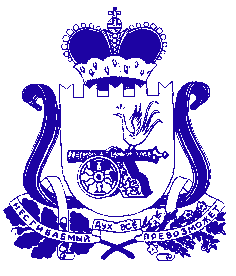 АДМИНИСТРАЦИЯ ПЕЧЕРСКОГО СЕЛЬСКОГО ПОСЕЛЕНИЯСМОЛЕНСКОГО РАЙОНА СМОЛЕНСКОЙ ОБЛАСТИРАСПОРЯЖЕНИЕ«29 »  марта   2017г.                                                                               №  15О проведении субботников поблагоустройству и санитарной очистке территории Печерского сельского поселения Смоленского районаСмоленской области в весенний период 2017 года.  В связи с наступлением весеннего периода и необходимостью проведения работ по благоустройству и санитарной очистке территории Печерского сельского поселения,1. Объявить с 03 апреля 2017 года по 30 апреля 2017 года мероприятие «Месячник благоустройства» по проведению массовых субботников по благоустройству и санитарной очистке территории Печерского  сельского поселения Смоленского района Смоленской области от мусора.          2.  Рекомендовать руководителям предприятий, учреждений и организаций не зависимо от форм собственности, а также жителям Печерского  сельского поселения  Смоленского района Смоленской области принять участие в субботнике по очистке и благоустройству территории посёлка, согласно закреплённой территории за организациями, предприятиями, учреждениями и населением;3. Уведомить руководителей предприятий, учреждений и организаций о проведении мероприятия «Месячник благоустройства»;4.   Настоящее распоряжение  вступает в силу с момента подписания и подлежит опубликованию на официальном сайте в сети «Интернет» pechersk.smol-ray.ru .5. Контроль за исполнением настоящего распоряжения оставляю за собой. Глава муниципального образованияПечерского  сельского поселенияСмоленского района Смоленской области                                     Ю.Н. Янченко